E27 gu10 to gu10 lamp extenderE27 gu10 to gu10 lamp extender - how can this product help you on long autumn evenings? Read about it in the article.Lamp and other sources of light With the end of summer, autumn begins and the days get shorter. This is a time when most of us prefer to spend our free time, after work or after school, at home. Due to the fact that the weather does not encourage outdoor activities. At home, we are catching up with our favorite books or series, we cook delicious vegetable dishes, which as we know in autumn are often the most delicious, we spend time with family and loved ones. To perform these activities and many others, we need sources of artificial light, i.e. lighting. Nevertheless, we often decide to read or watch the series, in a place where we do not have sufficient lighting. In this situation, the e27 gu10 to gu10 lamp extender will be perfect.E27 gu10 to gu10 lamp extender from Future House Store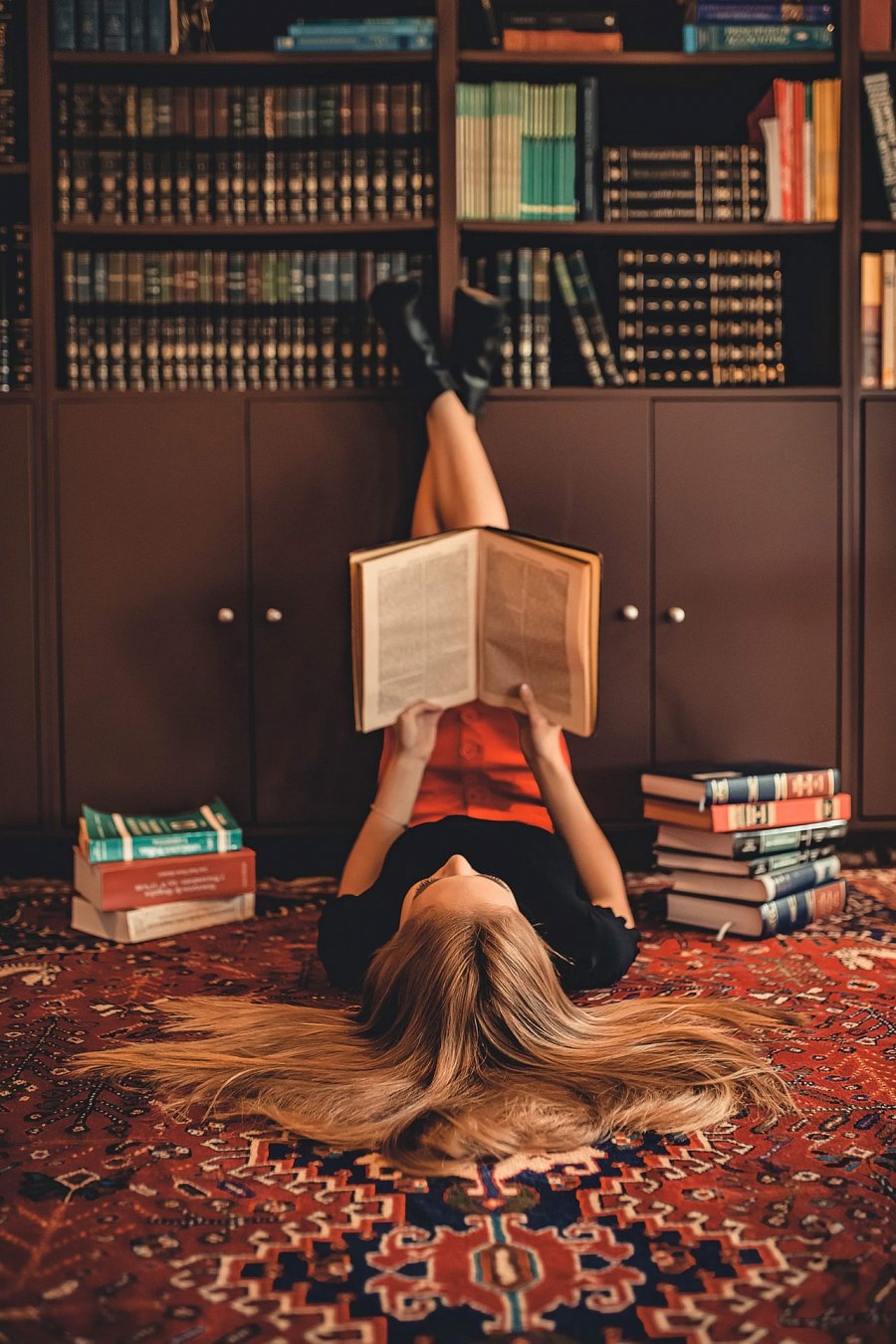 If you are looking for good quality devices related to energy-saving lighting, i.e. so-called LED lighting, you should get to know the Future House Store online store. This is the place where the assortment from reputable manufacturers at favorable prices has been accumulated. The offer includes E27 gu10 to gu10 lamp extender. It's a flexible lamp socket converter that allows you to direct the light source where it is needed. The maximum power of the bulb up to e27 is 20 W.